Государственное автономное образовательное учреждение среднего профессионального образования Республики Крым«КЕРЧЕНСКИЙ МЕДИЦИНСКИЙ КОЛЛЕДЖ ИМЕНИ Г.К. ПЕТРОВОЙ»Методическая разработка кураторского  часа«Гордимся! Помним!», посвященный Дню освобождения КерчиРазработала: Воронцова Н.Б.г. Керчь, 2020Организация-разработчик: ГАОУ СПО РК «Керченский медицинский колледж имени Г.К.Петровой» Разработчик: Воронцова Н.Б. – куратор группы 11-Ф  ГАОУ СПО РК «Керченский медицинский колледж им. Г.К. Петровой»Согласовано с методистом Керченского медицинского колледжа__________________/Березовская И.Ф./Методическая разработка рассмотрена на заседании предметной (цикловой) комиссии «Сестринского дела и дисциплин терапевтического профиля» ГАОУ СПО РК «Керченский медицинский колледж имени Г.К.Петровой»,протокол  № от «9» апреля 2020г.Председатель предметной (цикловой) комиссии __________/Вихарева Е.А./Цели:Воспитательная: Воспитание у студентов патриотизма, чувства гордости за свою страну, за свой город;Развивающая: - Развитие и углубление знаний об истории второй мировойвойны;- Развитие способностей осмысливать события и явления действительностиво взаимосвязи прошлого, настоящего и будущего;- Развитие интереса и уважения к истории и культуре своего и других народов.План кураторского часаВступительное слово преподавателяКерчь во время Великой Отечественной войныАджимушкайские каменоломниЖестокий террор немецких оккупантовКерченско-Эльтигенская десантная операцияВысадка десанта Азовской военной флотилииПодвиг Г.К. ПетровойОсвобождение города-героя КерчиМинута молчания Обелиск Славы на горе Митридат Присвоение городу Керчи звания города герояСтихотворение О. Глечикова « 11 апреля – день Освобождения Керчи» Заключительное слово преподавателяДень освобождения города Керчи — это праздник, который символизирует наше славное прошлое – подвиг наших отцов и дедов. Передавая из поколения в поколение эту память — от родителей к детям, от сердца к сердцу, пока мы помним о великом бессмертном подвиге нашего народа, мы сами остаемся великим народом-победителем!Керчь во время Великой Отечественной войныВ годы Великой Отечественной войны (1941—1945) Керчь стала ареной жестоких сражений между советскими и германскими войсками. Линия фронта четырежды проходила через Керчь.В 1941 году в Керчи работало 169 промышленных предприятий, с началом войны промышленность города перешла на производство военной продукции. В июле были сформированы две бригады народного ополчения, истребительный батальон. В августе начали сооружать оборонительные сооружения в районе Керчи, одновременно проводилась эвакуация населения, а с сентября – промышленных предприятий.В ходе Крымской операции 1941 года Керчь стала прифронтовым городом и со второй половины октября начались ежедневные налеты на город немецко-фашистской авиации, во время которых 27 октября были разрушены порт и железнодорожный вокзал.В тяжелых условиях удалось вывезти из города 30 тыс. жителей; к концу октября основное оборудование промышленности было отправлено в Сибирь и на Урал, после чего на металлургических заводах взорвали домны.9-10 ноября начались бои на окраине Керчи, советские воины героически защищали город, но 16 ноября по приказу Ставки ВГК вынуждены были оставить город. Гитлеровцы, оккупировав Керчь, установили в городе жестокий оккупационный режим и проводили репрессии против мирного населения.В результате кровопролитных боёв город был практически полностью разрушен (разрушено более 85 % зданий). После ожесточённых боёв в ноябре 1941 года немцы захватили город. Первый раз город был освобожден 30 декабря 1941 года в ходе Керченско-Феодосийской десантной операции. Керчь была освобождена, началось восстановление города в условиях частых налетов гитлеровской авиации.8 мая 1942 года гитлеровские войска перешли в наступление против войск Крымского фронта, оборонявшего Крымский полуостров, и 14 мая немецкие фашисты снова прорвались в Керчь. Бои продолжались несколько дней, но 19 мая 1942 года советские войска вынуждены были отступить.   В очень сложных условиях проходила эвакуация советских войск, но с 14 мая по 20 мая с Керченского полуострова удалось вывезти 120 тыс. человек.Аджимушкайские каменоломни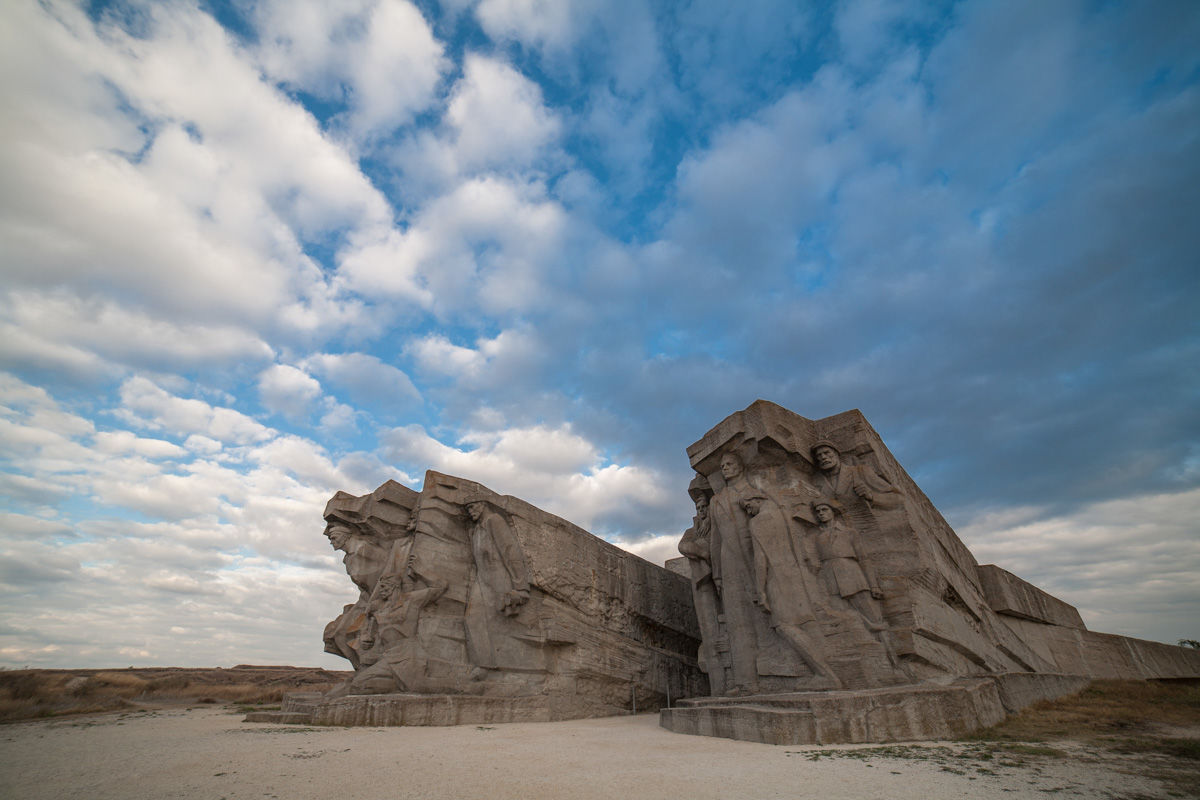 После отступления советских войск часть советских воинов вместе с местными жителями (до 10 тыс. солдат и до 5 тыс. мирного населения, в том числе женщины, старики и дети) укрылись в Аджимушкайских каменоломнях, где они успешно сражались более полугода. Подземный гарнизон продолжал вести активную героическую борьбу с врагами до октября 1942 года, большинство участников обороны погибли. При этом немцы полностью отрезали их от воды и травили газами. Для добычи воды были созданы отряды, которые в буквальном смысле высасывали воду из камня, и она шла в первую очередь раненым и для пулеметов. После войны в Аджимушкае был открыт музей.Жестокий террор немецких оккупантовЗа время оккупации гитлеровцы снова устроили в Керчи жестокий террор, уничтожив в городе и пригороде 15 тыс. военнопленных и 14 тыс. мирных жителей, свыше 14 тыс. человек было увезено на каторжные работы в Германию. 7 тыс. мирных жителей были расстреляны в Багеровском рве.Керченско-Эльтигенская десантная операцияЗолотыми буквами вписаны в историю города Керченско-Эльтигенская десантная операция. В полночь 31 октября 1943 года в порту Тамань начал загрузку на катера и мотоботы 386-й батальон и через 5 часов он начал высадку в районе Эльтигена южнее Керчи. Пришлось преодолевать сильное волнение на море и жесточайшее сопротивление немцев. Но десант задачу выполнил. Десанту удалось захватить плацдарм на северо-восточной окраине Керчи в ходе Керченско-Эльтигенской десантной операции, линия фронта проходила по его окраинам.Уже с 3 ноября пополнение боеприпасами и продовольствием было возможно только самолетами. На сутки бойцы получали 150-200 граммов хлеба, 20-40 граммов консервов и 10 граммов рыбы. Бывали дни, когда весь дневной рацион составлял 80 граммов продуктов. Но десант держался! Впоследствии, понеся большие потери, он совершил прорыв через Керчь к основным силам 56-й армии, которая высаживалась северо-восточнее города.Высадка десанта Азовской военной флотилииВ январе 1944 года катерами Азовской военной флотилии был высажен десант в Керченском порту. Из-за штормовой погоды десант подошел к мысу с рассветом, был засечен немцами и тут же обстрелян. С другой стороны катера заливало водой, перегруженные корабли на волне становились неуправляемыми, лопались буксирные тросы. Средства доставки морского десанта – это небольшие суда с низкой посадкой, и десантникам приходилось даже создавать против волны фальшборт из собственных тел. Всем судам подойти к берегу не удалось, и части десантников пришлось высаживаться в воду. В январское штормовое море!Из планируемого количества высадились всего чуть больше половины – две с небольшим тысячи человек. Утонули и пропали без вести 177 чел. Тяжелое вооружение выгрузили лишь частично, артиллерии не было. Основная часть потерь десанта – бойцы с обморожением. Те силы, в поддержку которых был высажен десант, продвинуться не смогли, и он был практически уничтожен. Слишком долго наши военачальники учились воевать. Опять подвела авиация, опять высадка зимой, опять неподходящими судами, опять без учета погоды. Батальоны выполняли самостоятельные задачи в отрыве друг от друга, что привело к потере их взаимодействия. В ходе этого десанта была освобождена часть города, но из-за неудачи наступления на плацдарме занятые десантом позиции пришлось оставить.Подвиг Галины Константиновны Петровой, Героя Советского Союза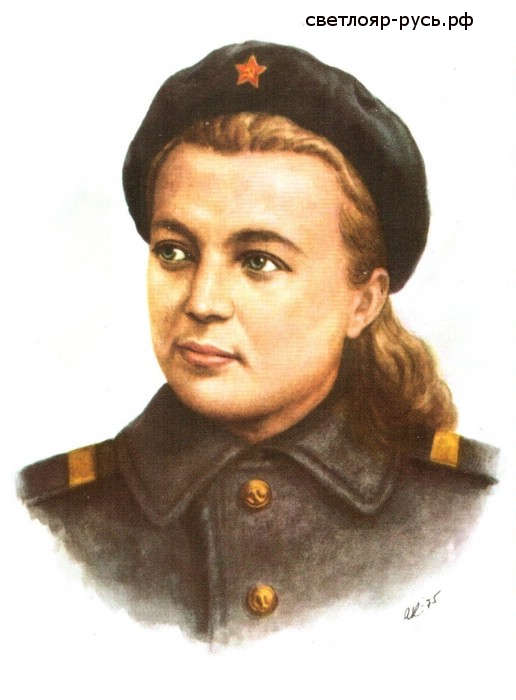 Петрова Галина Константиновна — медицинская сестра 386-го отдельного батальона морской пехоты Новороссийской военно-морской базы Черноморского флота, главстаршина.Родилась 9 сентября 1920 г. в Николаеве. В 1940 г. с отличием окончила среднюю школу № 1 г. Новороссийска и в том же году поступила на лесохозяйственный факультет Новочеркасского инженерно-мелиоративного института. После начала Великой Отечественной войны поступила на курсы медицинских сестер в городе  Краснодар. С 1942 г. участвует в боях.Участвуя в Керченско-Эльтигенской десантной операции (31 октября — 11 декабря 1943 г.) — 1 ноября 1943 г. под огнем врага высадилась на Крымском побережье в районе поселка Эльтиген. После высадки, когда на правом фланге морским пехотинцам капитана Белякова П.Л. путь преградили колючая проволока и минное поле, и цепь морских пехотинцев залегла, главстаршина Петрова Г.К. бесстрашно бросилась вперед, увлекая за собой товарищей. Затем, за одну только первую ночь, бестрашная медсестра вынесла с поля боя свыше двадцати тяжелораненых воинов.Указом Президиума Верховного Совета СССР от 17 ноября 1943 г. за образцовое выполнение боевых заданий командования и проявленное мужество и героизм в боях с немецко-фашистскими захватчиками главстаршине Петровой Галине Константиновне присвоено звание Героя Советского Союза.Более месяца боев на эльтигенском плацдарме, защищая раненых, Г.К. Петрова неоднократно участвовала в отражении вражеских контратак, а 3 декабря 1943 г. она была ранена. На следующий день, 4 декабря 1943 г. в здании школы, где размещался медсанбат, попала вражеская бомба. Среди погибших была и бесстрашная медицинская сестра… Похоронена в поселке Героевское (бывшем Эльтигене).Память о медике герое навечно осталась в наших сердцах. В г. Феодосии, Крым установлен её бюст на аллее героев-черноморцев.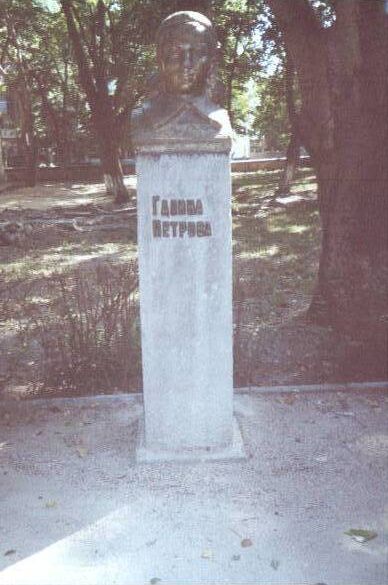 В Севастополе в музее Краснознамённого Черноморского флота находится её скульптура. Там же, в музее Черноморского флота, на Доске памяти героев Великой Отечественной войны указана фамилия Галины Петровой.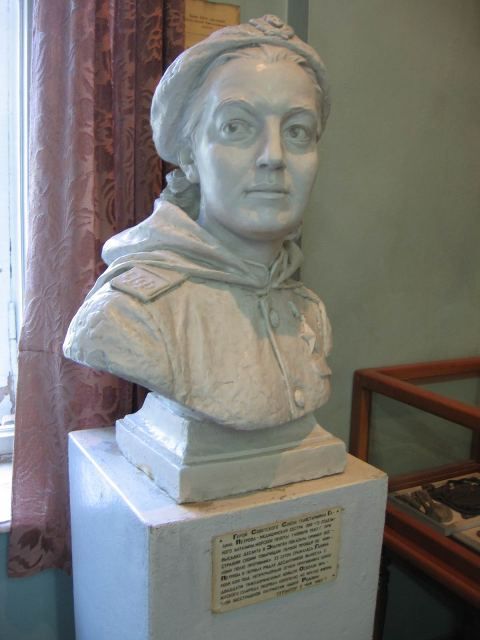 А в городе Керчь в память о ней установлен бюст и памятный знак.
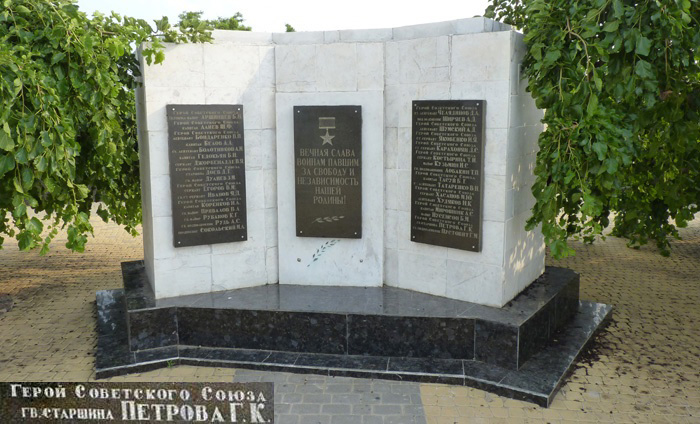 У молодежи военной поры одинаковые судьбы. Живая память современников – это героическое прошлое Галины Константиновны Петровой. Она родилась и училась не в нашем городе, но совершила свой героический подвиг на нашей земле и установленный ей монумент в вестибюле нашего колледжа – по-настоящему живая память современников о героическом прошлом. 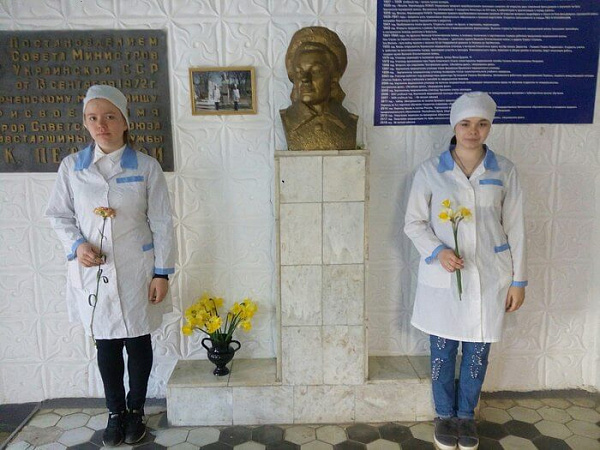 Это лишь часть памятных мест в честь медсестры Галины Петровой. В память о ней также установлены бюсты и памятные доски в городе Новочеркасск, где она училась, и в городе, Николаеве, где родилась. Вечная память героям Великой Отечественной войны!Освобождение города-героя Керчи11 апреля 1944 года Керчь была окончательно освобождена.В октябре – ноябре 1943 года гитлеровские войска провели насильственную эвакуацию население Керчи и ее окрестностей, укрывавшихся расстреливали, поэтому в момент освобождения в Керчи в ней было только 30 жителей. За время войны численность населения города сократилась с 70 тыс. до 6,5 тыс. человек. Однако население начало быстро возвращаться, и уже 17 апреля в городе было около 6 тыс. жителей, а на 1 июня 1944 года  в городе проживало 24 тыс. человек.В результате оккупации и ожесточенных боев, Керчь была разрушена, уничтожено более 85% жилого фонда, а восстановление города началось с разминирования – за 4 месяца было обезврежено около 100 тыс. мин, свыше 80 тыс. снарядов и авиабомб.Писатель П.Павленко, побывавший в те годы в Керчи, позже написал: «Когда я увидел Сталинград, он не потряс мое воображение, ибо я до него видел Керчь».О тяжести и ожесточенности боев при обороне и освобождении Керчи свидетельствует тот факт, что за эти бои 146 человек были удостоены высокого звания Героя Советского Союза, а 21 воинская часть и соединение были удостоены почетного звания «Керченские».Всего на Керченском плацдарме сложили головы более 254 тысяч советских воинов.
Вечная им память и слава! (минута молчания)Обелиск Славы на горе МитридатВ честь освобождения города на вершине горы Митридат воздвигнуты Обелиск Славы и Вечный огонь. Обелиск Славы на горе Митридат открыт 8 августа 1944 г. Это первый монументальный памятник, посвященный событиям Великой Отечественной войны на территории СССР. А 9 мая 1959 года здесь был зажжен Вечный огонь.На горе высокой Митридата
Обелиск и пушки с трех сторон.
В честь бойца – матроса и солдата –
Памятник над морем вознесен.Затонувший пароход на рейде,
Зданий в брызгах взрывов строгий вид, –
Город, знавший множество трагедий,
Нам о бдительности говорит. Н. Ушаков14 сентября 1973 года Керчи присвоено звание город-герой с вручением высших наград СССР — ордена Ленина и медали Золотая звезда.Указ Президиума Верховного Совета СССР
«О присвоении городу Керчи
почетного звания «Город-Герой»За выдающиеся заслуги перед Родиной, массовый героизм, мужество и стойкость, проявленные трудящимися Керчи и воинами Советской Армии, Военно-Морского Флота и авиации в годы Великой Отечественной войны, и в ознаменование 30-летия разгрома фашистских войск при освобождении Крыма присвоить городу Керчи почетное звание «Город-Герой», с вручением ордена Ленина и медали «Золотая Звезда».Москва,Кремль.
14 сентября 1973 г.8 октября 1974 года городской комсомольской организации Керчи вручён орден Отечественной войны первой степени.В послевоенные годы все силы были брошены на восстановление народного хозяйства Керчи, а курортному строительству уделялось мало внимания.  Поэтому Керчь стала крупным промышленным центром с наиболее развитыми судостроением и металлургией.11 апреля - День освобождения КерчиОлег ГлечиковКаким он был апрель сорок четвёртого,
И сколько было их живых – керчан,
Кто нашу армию победную встречал,
На месте города, войной проклятой, стёртого?

Их было тридцать, тридцать лишь живых!
А до войны – сто с лишним тысяч жило!
Вы мне не верите?! Но это так и было!..
Был «Багеровский»… и другие рвы.

И в эти рвы, бросали их – керчан:
Мужчин и женщин, стариков и деток,
Одетыми бросали и раздетых,
Живых и умирающих от ран!

Добавьте к ним, те десять тысяч с лишним,
Аджимушкайцев – павших партизан,
Десантников – кто в Эльтигене пал…
Какая очередь из мёртвых пред Всевышним?!

Сегодня, Керчь, надела праздничный наряд,
И главный стяг на этом празднике Победы –
Наш Красный Флаг, под ним сражались деды,
Отцы и братья… каждый был солдат!

Но и России, славный триколор,
На этом празднике – один из главных,
Побед он видел много очень славных!..
Из флагов создан целый коридор.

И по нему – из ветеранов строй.
Медалей звон сливается с церковным.
Ведь звон церквей опять в стране – духовный,
А день Свободы – праздник непростой!

Да-да, Свободы! Мы ведь не рабы!
А ведь фашисты лишь о том мечтали,
Чтоб жили в рабстве мы, без радости, в печали…
Но их мечты вколочены – в гробы!В настоящее время, к большому сожалению, фашизм поднимает голову. Вспомним события на Украине и Сирии.        Давайте постараемся не забывать уроков Второй Мировой войны и сделаем все возможное и невозможное, чтобы те события не повторились.